 «Об утверждении реестра и схемы мест размещения контейнерных площадок для сбора твердых коммунальных отходов на территории Жигаловского муниципального образования»В целях обеспечения охраны окружающей среды и здоровья человека на  территории Жигаловского муниципального образования, в соответствии с Федеральным законом от 06.03.2003 №131-ФЗ «Об общих принципах организации местного самоуправления в Российской Федерации», санитарными правилами и нормами СанПин 42-128-4690-88 «Санитарные правила содержания территорий населенных мест», руководствуясь положениями постановления Правительства Российской Федерации от 31.08.2018 №1039 «Об утверждении Правил обустройства мест (площадок) накопления твердых коммунальных отходов и ведения их реестра»,   Администрация Жигаловского муниципального образования постановляет:1. Утвердить реестр мест размещения контейнерных площадок для сбора твердых коммунальных отходов на территории Жигаловского муниципального образования (Приложение №1).2. Утвердить схему мест размещения контейнерных площадок для сбора твердых коммунальных отходов на территории Жигаловского муниципального образования (Приложения№2).3. Признать утратившим силу: 3.1. Постановление от 25 марта 2019 г. № 25 «Об утверждении реестра и схемы мест размещения контейнерных площадок для временного хранения твердых коммунальных отходов на территории Жигаловского МО». 3.2. Постановление от 27 февраля 2020 г. № 22 «О внесении изменений в постановление № 25 от 25.03.2019 г. «Об утверждении реестра и схемы мест размещения контейнерных площадок для временного   хранения твердых коммунальных отходов на территории Жигаловского МО»», 3.3. Постановление от 10 марта 2020 г. №23 «О внесении изменений в постановление № 25 от 25.03.2019 г. «Об утверждении реестра и схемы мест размещения контейнерных площадок для временного   хранения твердых коммунальных отходов на территории Жигаловского МО»», 3.4. Постановление от 24 марта 2020 г.№31 «О внесении изменений в постановление № 25 от 25.03.2019 г. «Об утверждении реестра и схемы мест размещения контейнерных площадок для временного   хранения твердых коммунальных отходов на территории Жигаловского МО»», 3.5. Постановление от 11 июня 2020 г. №53 «О внесении изменений в постановление № 25 от 25.03.2019 г. «Об утверждении реестра и схемы мест размещения контейнерных площадок для временного   хранения твердых коммунальных отходов на территории Жигаловского МО»», 3.6 Постановление от 25 ноября 2020 г. №83 «О внесении изменений в постановление № 25 от 25.03.2019 г. «Об утверждении реестра и схемы мест размещения контейнерных площадок для временного   хранения твердых коммунальных отходов на территории Жигаловского МО»»	4. Настоящее Постановление опубликовать в «Спецвыпуск Жигалово» и разместить в сети интернет на официальном сайте администрации Жигаловского муниципального образования http://жигалово-адм.рф.5. Контроль за исполнением настоящего постановления возложить на отдел по УМХ администрации Жигаловского МО. И.о. Главы Жигаловскогомуниципального образования                                                                  Д.Ю. СтреловПриложение 1Утверждено Постановлением администрации Жигаловского МО  № 89 от 10.12.2020 г.Реестр мест размещения контейнерных площадок для сбора твердыхкоммунальных отходов на территории Жигаловского муниципального образования»Приложение 2Утверждено Постановлением администрации Жигаловского МО  № 89 от 10.12.2020 г.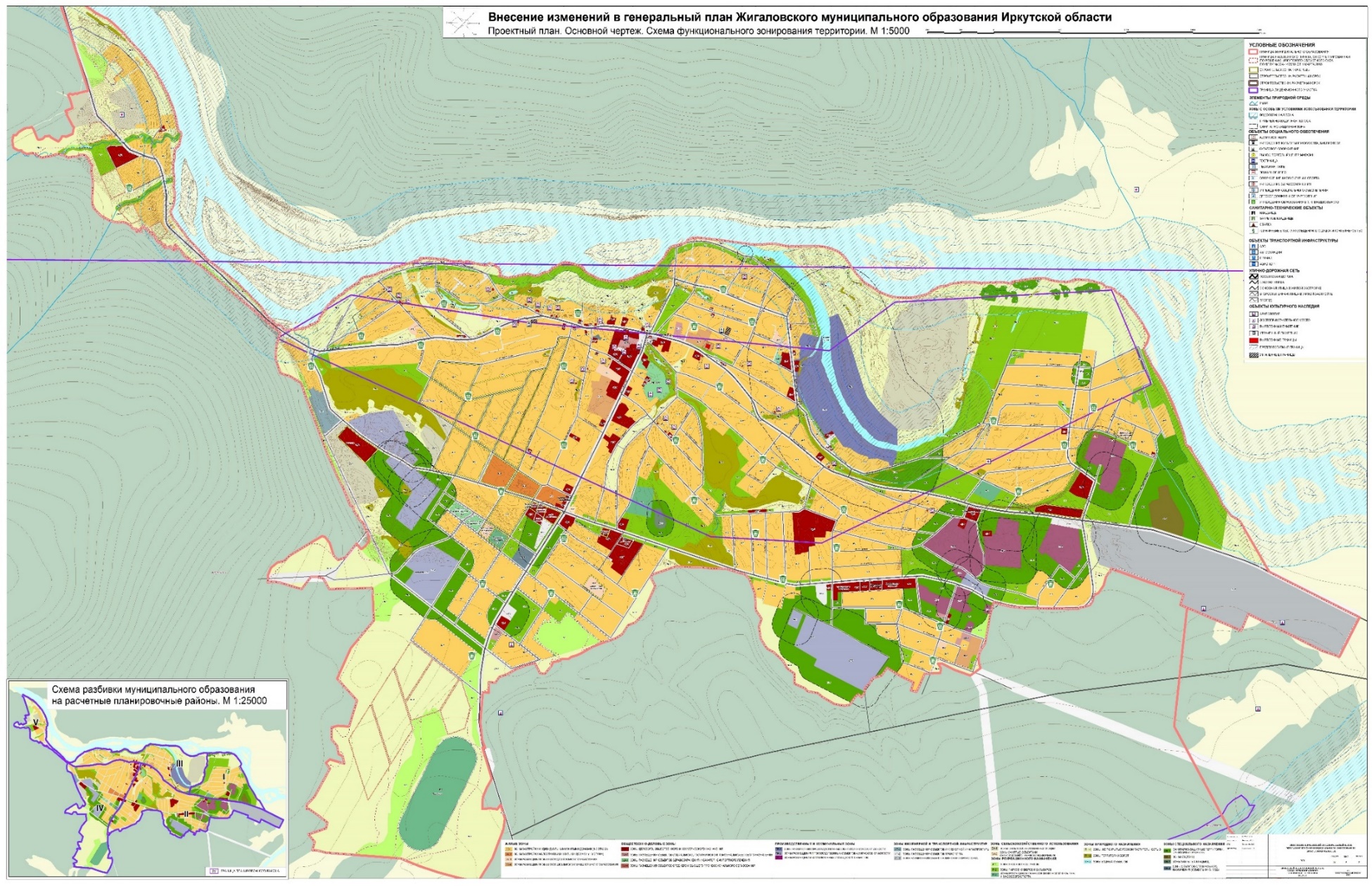 РОССИЙСКАЯ ФЕДЕРАЦИЯИРКУТСКАЯ ОБЛАСТЬАДМИНИСТРАЦИЯЖИГАЛОВСКОГО МУНИЦИПАЛЬНОГО ОБРАЗОВАНИЯПОСТАНОВЛЕНИЕРОССИЙСКАЯ ФЕДЕРАЦИЯИРКУТСКАЯ ОБЛАСТЬАДМИНИСТРАЦИЯЖИГАЛОВСКОГО МУНИЦИПАЛЬНОГО ОБРАЗОВАНИЯПОСТАНОВЛЕНИЕ10.12.2020 г.    №  89р.п.Жигалово№Наименование МОданные о нахождении мест (площадок) накопления твердых коммунальных отходовКоординаты                      широта, долготаДанные о технических характеристиках мест (площадок) накопления твердых коммунальных отходовданные о собственниках мест (площадок) накопления твердых коммунальных отходов;Объем контейнера (по данному объему будет определен тип контейнера)Материал контейнера (если объем не достаточно для определения типа контейнера)Количество контейнеров данного типаДанные об источниках образования твердых коммунальных отходов, которые складируются в местах (на площадках) накопления твердых коммунальных отходов.1Жигаловское МОПер. Комсомольский, д.654.80902, 105.15471поддонАдминистрация Жигаловского МО0,75металл1№. 2,4,6,82Жигаловское МОПер. Комсомольский, д.1854.80656, 105.15034поддонАдминистрация Жигаловского МО0,75металл1№ 12,14,16,18,20,22,243Жигаловское МОПер. Комсомольский, д.3054.80418, 105.14948поддонАдминистрация Жигаловского МО0,75металл1№ 26,28,30,32,1,34Жигаловское МОПер. Кооперативный, д.754.80622, 105.14134поддонАдминистрация Жигаловского МО0,75металл1№ 1,2,3,4,5,65Жигаловское МОпер. Рабочий, д.254.81212, 105.1665поддонАдминистрация Жигаловского МО0,75металл2Пер. Рабочий № 2,4,6,8,10,12,22Ул.Депутатская №8,6,10,126Жигаловское МОпер. Советский, д.254.80821, 105.14708поддонАдминистрация Жигаловского МО0,75металл2№ 1,2,3,4,97Жигаловское МОПодстанция, д.254.80916, 105.11915поддонАдминистрация Жигаловского МО0,75металл1№.28Жигаловское МОПодстанция, д.454.81056, 105.11872поддонАдминистрация Жигаловского МО0,75металл1ул. Буфер. №. 2,4,9,8,10,12,149Жигаловское МОкладбище54.80249, 105.20463поддонАдминистрация Жигаловского МО0, 75металл1юр лицо10Жигаловское МОкладбище54.80228, 105.20611поддонАдминистрация Жигаловского МО0,75металл1юр лицо11Жигаловское МОкладбище54.8041, 105.20655поддонАдминистрация Жигаловского МО0,75металл2юр лицо12Жигаловское МОкладбище54.80494, 105.20497поддонАдминистрация Жигаловского МО0,75металл1юр лицо13Жигаловское МОкладбище54.80509, 105.20626поддонАдминистрация Жигаловского МО0,75металл1юр лицо14Жигаловское МОул. 40 лет победы, д.1054.81191, 105.14167площадкаАдминистрация Жигаловского МО0,75металл4№ 10,11,13,15,17,1915Жигаловское МОул. 40 лет победы, д.254.81126, 105.13548поддонАдминистрация Жигаловского МО0,75металл2№ 1,2,3,4,5,616Жигаловское МОул. 40 лет победы, д.854.80789, 105.20493поддонАдминистрация Жигаловского МО0,75металл1№ 7,8,9,6а,8а17Жигаловское МОул. 50 лет октября, д.454.81148, 105.13881поддонАдминистрация Жигаловского МО0,75металл1№ 1,3,5,218Жигаловское МОул. 8 марта, д.354.80816, 105.2027поддонАдминистрация Жигаловского МО0,75металл1№20,18,16,14,16а,10,12,5,2,4,6,8,119Жигаловское МОул. 8 марта, д.2154.80661, 105.20332поддонАдминистрация Жигаловского МО0,75металл1№ 21,22,2020Жигаловское МОул. Береговая д. 454.81796, 105.15805поддонАдминистрация Жигаловского МО0,75металл1№ 1,3,5а21Жигаловское МОул. Весенняя, д.1554.80341, 105.15079поддонАдминистрация Жигаловского МО0,75металл1№ 11,13,1522Жигаловское МОул. Весенняя, д.954.80492, 105.15151площадкаАдминистрация Жигаловского МО0,75металл2№1,3,5,7,9,2,4,623Жигаловское МОул. Власова, д.7А54.7999, 105.14686поддонАдминистрация Жигаловского МО0,75металл1№ 7а,8,9,7б,14,20,22,24,2624Жигаловское МОул. Власова, д.254.80142, 105.14315площадкаАдминистрация Жигаловского МО0,75металл2№1,3,4,4б,6,1а,2а,3а,4а,5а,6а25Жигаловское МОул. Гагарина, д.954.80874, 105.15697поддонАдминистрация Жигаловского МО0,75металл1№ 4,5,7,926Жигаловское МОул. Геологическая, д.154.79643, 105.18579поддонАдминистрация Жигаловского МО0,75металл2№1,2,3,427Жигаловское МОул. Геологическая, д.754.79712, 105.18207поддонАдминистрация Жигаловского МО0,75металл1№5,6,728Жигаловское МОул. Геологическая, д.954.79735, 105.18112поддонАдминистрация Жигаловского МО0,75металл1№8,9,10,11,1229Жигаловское МОул. Горького, д.2154.80714, 105.15512площадкаАдминистрация Жигаловского МО0,75металл3Ул. Гагарина 1,3,5,2,Ул.Маяковского 1,2,3,4Ул.Горького №13,14,16,17,19,20,21,22,23,24,25,26,27,28,2930Жигаловское МОул. Горького, д.1254.80854, 105.1525поддонАдминистрация Жигаловского МО0,75металл3№1,2,3,4,5,6,7,8,9,10,11,1231Жигаловское МОул. Горького, д.3754.80539, 105.15797поддонАдминистрация Жигаловского МО0,75металл1№30,31,32,33,34,35,3732Жигаловское МОул. Данилина, д.1954.80811, 105.18914поддонАдминистрация Жигаловского МО0,75металл1№10,13,15,8,17,10а,19,21,24,33Жигаловское МОул. Данилина, д.554.80805, 105.19371поддонАдминистрация Жигаловского МО0,75металл1№   1а, 1,3,4,5,6,7,9,6а,9а,11,13,1134Жигаловское МОул. Депутатская, д.2254.81454, 105.16648поддонАдминистрация Жигаловского МО0,75металл2№22,21,19,17,15,1335Жигаловское МОул. Депутатская, д.954.81532, 105.16741поддонАдминистрация Жигаловского МО0,75металл1№9,7,5,26,24,2236Жигаловское МОул. Депутатская, д.1854.81384, 105.16893поддонАдминистрация Жигаловского МО0,75металл2№18,28,20а37Жигаловское МОул. Депутатская, д.154.80958, 105.16779поддонАдминистрация Жигаловского МО0,75металл1№1,2,338Жигаловское МОул. Дорожная, д.1254.80015, 105.19733поддонАдминистрация Жигаловского МО0,75металл1№ 12,1039Жигаловское МОул. Дорожная, д.654.79841, 105.19493поддонАдминистрация Жигаловского МО0,75металл1№3,8,3,4,2,1740Жигаловское МОул. Еловая, д.254.80017, 105.1718поддонАдминистрация Жигаловского МО0,75металл1Ул. Еловая №10,7а,5,3,1,12б ул. Кедровая №1,3,5,741Жигаловское МОул. Еловая, д.854.80017, 105.1718поддонАдминистрация Жигаловского МО0,75металл2Ул.Пихтовая 1.4.3,5,6,7,8,9,10,11,12,13,1442Жигаловское МОул. Ерохина, д.1454.79938, 105.16508поддонАдминистрация Жигаловского МО0,75металл1Ул.Ерохина №9,10,11,12,13,14,15,17,20Ул.Лесная №9,10,11,12,13,14,15,16,17,18,1943Жигаловское МОул. Ерохина, д.1654.79857, 105.16453поддонАдминистрация Жигаловского МО0,75металл1№16,19,21,2244Жигаловское МОул. Есенина, д.554.79432, 105.18091поддонАдминистрация Жигаловского МО0,75металл1№3,5,745Жигаловское МОул. Исакова, д.754.79859, 105.14639площадкаАдминистрация Жигаловского МО0,75металл1№12,16,9,14,7,12а,846Жигаловское МОул. Исакова, д.154.79715, 105.14961поддонАдминистрация Жигаловского МО0,75металл1№2а,2б,2,4,6,5,3,147Жигаловское МОул. Исакова, д.1854.79984, 105.14322поддонАдминистрация Жигаловского МО0,75металл1№11,12,13,18,17,19,2048Жигаловское МОул. Каландарашвили, д.1054.81087, 105.14612поддонАдминистрация Жигаловского МО0,75металл1№2,4,1,3,5,7,8,9,10,11,13,15,17,12,14,1949Жигаловское МОул. Каландарашвили, д.2754.80882, 105.14541поддонАдминистрация Жигаловского МО0,75металл2№18,21,20,23,22,27,24,29,26,31,28,33,35,30,32,3739,34,4150Жигаловское МОул. Каландарашвили, д.5554.80675, 105.14338площадкаАдминистрация Жигаловского МО0,75металл1№36,43,45,38,40,47,42,51,53,44,46,48,55,5751Жигаловское МОул. Каландарашвили, д.6154.80543, 105.14293площадкаАдминистрация Жигаловского МО0,75металл1№50,52,59,56,61,63,65,58,60,67,62,69,71,73,64,7552Жигаловское МОул. Калинина, д.1054.80597, 105.15406поддонАдминистрация Жигаловского МО0,75металл1№2,4,6,8,10,12,1а,1453Жигаловское МОул. Калинина, д.2054.80482, 105.15597поддонАдминистрация Жигаловского МО0,75металл1№1,16,3,18,20,5,7,22,24,954Жигаловское МОул. Калинина, д.1354.80363, 105.15826поддонАдминистрация Жигаловского МО0,75металл1№11,11а,11б,11в,13,15,1755Жигаловское МОул. Карла Маркса, д.354.80306, 105.19248поддонАдминистрация Жигаловского МО0,75металл21а,1б,1,3,5,7,956Жигаловское МОул. Кирова, д.1454.80641, 105.16451поддонАдминистрация Жигаловского МО0,75металл2№19,21,23,10,12,25,14,27,16,2722а,24,18,29,20,3157Жигаловское МОул. Кирова, д.1354.80768, 105.16135поддонАдминистрация Жигаловского МО0,75металл1№ 1б,1,1а,2,3,4,4а,5,7,8,9,11,13,15,1758Жигаловское МОул. Кирова, д.3754.80515, 105.16787поддонАдминистрация Жигаловского МО0,75металл1№20а,33,35,37,59Жигаловское МОул. Кирова, д.4154.80446, 105.16916площадкаАдминистрация Жигаловского МО0,75металл4№43,45,47,49,51, 22,24б,55, 24а,26,28,59,61,32,30а,63а,63, 34,36,67,69,3860Жигаловское МОул. Кирова, д.4854.80224, 105.17858поддонАдминистрация Жигаловского МО0,75металл1№71,73,40,75,42,77,44,46,48,50,79,81,83,8561Жигаловское МОул. Королева-Ерохина54.80299, 105.16404поддонАдминистрация Жигаловского МО0,75металл3Ул. Ерохина №7,8,6,5,4,3,2,1 ул.Королёва № 7,8,6,5,4,3,2,162Жигаловское МОул. Колчанова, д.754.8054, 105.1737поддонАдминистрация Жигаловского МО0,75металл1№11,12а,13,14,1563Жигаловское МОул. Колчанова, д.2454.80532, 105.17553поддонАдминистрация Жигаловского МО0,75металл1№1,2,3,4,5,64Жигаловское МОул. Королева, д.1554.79979, 105.16359поддонАдминистрация Жигаловского МО0,75металл1№9,10,11,12,13,1465Жигаловское МОул. Куйбышева, д.1754.81326, 105.12372поддонАдминистрация Жигаловского МО0,75металл1№ 1,2,3,4,5,6,7,8,9,10,11,13,14,15,16,17,1866Жигаловское МОул. Левина, д.1354.81137, 105.14895поддонАдминистрация Жигаловского МО0,75металл2№1367Жигаловское МОул. Левина, д.254.8128, 105.14448площадкаАдминистрация Жигаловского МО0,75металл1№ 2а,2,1б,1,3,4,5,6,7,8,9, 10,11,12,1468Жигаловское МОул. Ленина, д.2854.80975, 105.14266поддонАдминистрация Жигаловского МО0,75металл3№ 13,18,15,19,19,20,22,21,24,26,28,23,25,30,27,32,34,2969Жигаловское МОул. Ленина, д.6654.80512, 105.13936поддонАдминистрация Жигаловского МО0,75металл2№56,57,58,59,60,61,62,63,64,65,66,67,6970Жигаловское МОул. Ленина, д.4354.80764, 105.14142поддонАдминистрация Жигаловского МО0,75металл2№36,31,33,38,40,35,42,37,44,39,41,46,48,43,49,47,45,51,52,53,55,5471Жигаловское МОул. Ленская, д.1254.81654, 105.16132поддонАдминистрация Жигаловского МО0,75металл1№ 4,3а,14,15,16,19,17,21,18,2372Жигаловское МОул. Лесная, д.154.80286, 105.16651площадкаАдминистрация Жигаловского МО0,75металл1№1,3,4,5,6,7,8,73Жигаловское МОул. Луговая, д.3054.80679, 105.18728поддонАдминистрация Жигаловского МО0,75металл2№ 21а,30а,21,26,13,25,27,30,29,32,31,33,36,35,3774Жигаловское МОул. Луговая, д.354.80625, 105.18365поддонАдминистрация Жигаловского МО0,75металл2№ 12,9,7,10,5,3,8а,6,1,2,475Жигаловское МОул. Малкова, д.2554.79893, 105.14148поддонАдминистрация Жигаловского МО0,75металл1№17,19,21,23,2576Жигаловское МОул. Малкова, д.1354.79754, 105.14473поддонАдминистрация Жигаловского МО0,75металл1№15,13,11,22,20,977Жигаловское МОул. Малкова, д.554.79656, 105.14713поддонАдминистрация Жигаловского МО0,75металл1№7,5,3,1,1а,1б,2,4,2а78Жигаловское МОул. Малкова, д.2654.79829, 105.14185поддонАдминистрация Жигаловского МО0,75металл1№ 26,24,79Жигаловское МОул. Маяковского, д.1054.80671, 105.15826поддонАдминистрация Жигаловского МО0,75металл1№5,6,7,8,1080Жигаловское МОул. Мира, д.354.80817, 105.19644поддонАдминистрация Жигаловского МО0,75металл1№381Жигаловское МОул. Мичурина, 354.81165, 105.1655поддонАдминистрация Жигаловского МО0,75металл1№ 2,4,8,10,12,5,14,7,16,9,1882Жигаловское МОул. Мичурина, д.2454.81265, 105.16207поддонАдминистрация Жигаловского МО0,75металл2№11,13,24,20,15,17,26,19,2883Жигаловское МОул. Мичурина, д.2954.81327, 105.15822поддонАдминистрация Жигаловского МО0,75металл1№23,30,32,25,27,29,34,31,3384Жигаловское МОул. Мичурина, д.3954.81411, 105.15581поддонАдминистрация Жигаловского МО0,75металл1№35,36,52а,52,37,39,41,4085Жигаловское МОул. Мишарина, д.2754.80543, 105.18696поддонАдминистрация Жигаловского МО0,75металл2№ 14,12а,16,17,18,19,20,21,22,23,25,27,29,33,3186Жигаловское МОул. Мишарина, д.154.80599, 105.19508площадкаАдминистрация Жигаловского МО0,75металл1Ул. Луговая № 40,39,39а,42,41,43,44,45,46,47,48,49,5051,52,53,54,56,58,60,62Ул.Мира 1 б,Ул.Мишарина №1,2,3,4,5,6,7,8,9,10,11,12,87Жигаловское МОул. Молодежная, д.2054.81162, 105.19159поддонАдминистрация Жигаловского МО0,75металл3№ 22,20,15,19,18,16,14,11,9,12,10,8,6,1,4,1а,2а88Жигаловское МОул. Набережная, д.2554.81624, 105.12725поддонАдминистрация Жигаловского МО0,75металл1№13,25,21,17,13,11,989Жигаловское МОул. Набережная, д.3154.81536, 105.12382поддонАдминистрация Жигаловского МО0,75металл1№20,31,3390Жигаловское МОул. Неугодниковская, д.1554.81342, 105.13787поддонАдминистрация Жигаловского МО0,75металл1№1,3,5,7,2,6,144а, 13,8,10,12,15,17,23,21,25,27,29,31,33,19,91Жигаловское МОул. Неугодниковская, д.4554.81271, 105.13357поддонАдминистрация Жигаловского МО0,75металл1№35,39,41,43,16,49,45,51,18,53,55,20,59,2292Жигаловское МОул. Неугодниковская, д.5854.81185, 105.12152поддонАдминистрация Жигаловского МО0,75металл1№52,54,56,5893Жигаловское МОул. Неугодниковская, д.3854.81269, 105.12664поддонАдминистрация Жигаловского МО0,75металл2№34,36,38,40,42,44,46,48,5094Жигаловское МОул. Неугодниковская, д.9754.81226, 105.12406поддонАдминистрация Жигаловского МО0,75металл1№93,95,97,99,101,103,105,10995Жигаловское МОул. Неугодниковская, д.7954.81241, 105.12857поддонАдминистрация Жигаловского МО0,75металл1№ 79,77,30,67,69,71,73,81,83,85,87,89,9196Жигаловское МОул. Озерная, д.254.80486, 105.16473поддонАдминистрация Жигаловского МО0,75металл1№1,2,397Жигаловское МОул. Озерная, д.654.80503, 105.16324поддонАдминистрация Жигаловского МО0,75металл1№4,5,698Жигаловское МОул. Октябрьская, д.3154.81652, 105.15521поддонАдминистрация Жигаловского МО0,75металл1Ул.Октябрьская № 31,31а 29,24,18,20,22 ул. Советская № 1,3,4,5,7,899Жигаловское МОул. Октябрьская, д.2754.81568, 105.15776площадкаАдминистрация Жигаловского МО0,75металл3Ул. Ленская № 1,2,3,5,7,9Ул. Октябрьская № 27,25,23,21,18,19,16100Жигаловское МОул. Панькова, д.2154.79648, 105.18029поддонАдминистрация Жигаловского МО0,75металл3№10,13,12,15,14,19,18,21,20,23101Жигаловское МОул. Партизанская, д.10854.813453, 105.145614поддонАдминистрация Жигаловского МО0,75металл2№ 108,106,110,114,116,118,120102Жигаловское МОул. Партизанская, д.13054.81467, 105.13853площадкаАдминистрация Жигаловского МО0,75металл2№122,124,126,117,113,136,138,140,123,125,127,129,131103Жигаловское МОул. Партизанская, д.14554.81551, 105.13719поддонАдминистрация Жигаловского МО0,75металл1№144а,144б,133,144,142,137,139,141,143,143а,145,149104Жигаловское МОул. Партизанская, д.16154.81582, 105.13116поддонАдминистрация Жигаловского МО0,75металл1Ул. Партизанская № 161,116а,159 ул.Набережная № 9,11105Жигаловское МОул. Партизанская, д.15354.81459, 105.13313поддонАдминистрация Жигаловского МО0,75металл1№ 163,151,153,157106Жигаловское МОул. Партизанская, д.554.81248, 105.15617поддонАдминистрация Жигаловского МО0,75металл2№ 61,59,57,55,53,51,47,45107Жигаловское МОул. Партизанская, д.1654.81041, 105.16423поддонАдминистрация Жигаловского МО0,75металл1№ 18,17,15,14,12,13,11,9,7,5,22,20,21,19108Жигаловское МОул. Первомайская, д.754.80928, 105.16138поддонАдминистрация Жигаловского МО0,75металл1№ 7,9,1,13,15,17,19,21,23,25,20,22,24,26,28,30,32109Жигаловское МОул. Пионерская, д.154.811290, 105.203948поддонАдминистрация Жигаловского МО0,75металл1№1,2,3,4110Жигаловское МОул. Пионерская, д.854.8105, 105.19943поддонАдминистрация Жигаловского МО0,75металл1№5,6,7,8,9,10,11,12,13111Жигаловское МОул. Полевая, бн54.803145, 105.134701поддонАдминистрация Жигаловского МО0,75металл2№ 7,5а,1,3112Жигаловское МОул. Правика, д.454.80588, 105.14861поддонАдминистрация Жигаловского МО0,75металл2№4,6,8,10,12,14,16,1а,1,3113Жигаловское МОул. Пролетарская, д.1654.81443, 105.12566поддонАдминистрация Жигаловского МО0,75металл1№16,9,11114Жигаловское МОул. Пролетарская, д.1054.81377, 105.12623поддонАдминистрация Жигаловского МО0,75металл1№10,5,12,7115Жигаловское МОул. Пролетарская, д.154.81253, 105.12974поддонАдминистрация Жигаловского МО0,75металл2Ул. Неугодниковская № 24,61,63,26,65,28 ул.Пролетарская № 1,2,6,3,116Жигаловское МОул. Пушкина, д.1754.81454, 105.16403поддонАдминистрация Жигаловского МО0,75металл2Ул. Октябрьская №14,15,12,10,11,13,9,8,6,1,5Ул. Пушкина 17,12,14,15,13,11,10117Жигаловское МОул. Пушкина, д.2054.8132, 105.1633поддонАдминистрация Жигаловского МО0,75металл1№19,20,21118Жигаловское МОул. Пушкина, д.754.81262, 105.16095поддонАдминистрация Жигаловского МО0,75металл1№ 3,5,7,9,2,4,6,8119Жигаловское МОул. Рабочая, д.2054.8086, 105.20164поддонАдминистрация Жигаловского МО0,75металл1№16,18,20,21,22120Жигаловское МОул. Рабочая, д.1254.80891, 105.20045поддонАдминистрация Жигаловского МО0,75металл1№2.4.8.10.12.7.9.14.16.18.20.13.11.15121Жигаловское МОул. Речников, б/н54.8104, 105.18829поддонАдминистрация Жигаловского МО0,75металл2№1а,1,3,3а,5,7,9,2,4,6,6а,8,10, 12,14,16122Жигаловское МОул. Сазонова д.354.80726, 105.13247поддонАдминистрация Жигаловского МО0,75металл2№ 23,,25,26,27/1,27/2,26,28/1,28/2123Жигаловское МОул. Сазонова д.2754.80999, 105.13468поддонАдминистрация Жигаловского МО0,75металл2№27/3,27/4,27/5,27/6,28/3,28/4,36124Жигаловское МОул. Светлая д.1554.797803, 105.141974поддонАдминистрация Жигаловского МО0,75металл1№13,15,17125Жигаловское МОул. Слободская д.1254.79757, 105.17597поддонАдминистрация Жигаловского МО0,75металл1№9,11,10,12,14126Жигаловское МОул. Советская, д.2954.80824, 105.1493поддонАдминистрация Жигаловского МО0,75металл1№27,27а,27б127Жигаловское МОул. Советская, д.1154.8128, 105.15272площадкаАдминистрация Жигаловского МО0,75металл2№11128Жигаловское МОул. Советская, д.3254.81187, 105.15121поддонАдминистрация Жигаловского МО0,75металл1№32129Жигаловское МОул. Советская, д.9454.80341, 105.14317площадкаАдминистрация Жигаловского МО0,75металл4№94130Жигаловское МОул. Советская, д.9254.80357, 105.14271площадкаАдминистрация Жигаловского МО0,75металл4№92,90131Жигаловское МОул. Советская, д.8654.80458, 105.14469площадкаАдминистрация Жигаловского МО0,75металл2№86132Жигаловское МОул. Солнечная, д.754.80307, 105.16189поддонАдминистрация Жигаловского МО0,75металл2№1,2,3,4,5,6,7,8,9,11,13133Жигаловское МОул. Сосновая, д.254.79471, 10518372поддонАдминистрация Жигаловского МО0,75металл1№ 1,2,4134Жигаловское МОул. Сосновая, д.654.7954, 105.18097площадкаАдминистрация Жигаловского МО0,75металл1№5,6,7135Жигаловское МОул. Спортивная д.754.81424, 105.15922поддонАдминистрация Жигаловского МО0,75металл2№ 9,13,15,10136Жигаловское МОул. Строителей, д.754.8093, 105.19359поддонАдминистрация Жигаловского МО0,75металл2№1,2,3,4,5,6,7137Жигаловское МОул. Строителей, д.954.80935, 105.18994поддонАдминистрация Жигаловского МО0,75металл2№9,10,12,14138Жигаловское МОул. Степная, д.1 54.8108, 105.14093поддонАдминистрация Жигаловского МО0,75металл1№1,2,3,4,5,6,7,8,9,10,11,12,13,14,15,16139Жигаловское МОул. Транспортная, 3954.82449, 105.10219поддонАдминистрация Жигаловского МО0,75металл1№39,41,43,44,47,51а,51,53,53а,54,54а,55а,55,56,59а,49,48,45, 42,50140Жигаловское МОул. Чапаева, д.554.80824, 105.16803поддонАдминистрация Жигаловского МО0,75металл1№7,5,14а,5,3а,1а141Жигаловское МОул. Чапаева, д.1454.80926, 105.16339поддонАдминистрация Жигаловского МО0,75металл1№10,14,9,142Жигаловское МОул. Чупановская, д.15554.80136, 105.18527поддонАдминистрация Жигаловского МО0,75металл1№ 151,155,157,159,161,163,165143Жигаловское МОул. Чупановская, д.14954.80257, 105.18608поддонАдминистрация Жигаловского МО0,75металл1№147,149,153144Жигаловское МОул. Чупановская, д.17154.80019, 105.18536поддонАдминистрация Жигаловского МО0,75металл1№169,171,173,175145Жигаловское МОул. Чупановская, д.11354.80383, 105.17954поддонАдминистрация Жигаловского МО0,75металл1№ 70,72,74, 107,109,111,113,115,117,119,146Жигаловское МОул. Чупановская, д.9754.8045, 105.17621поддонАдминистрация Жигаловского МО0,75металл1№83,85,87,87а,89,91,93,95,97,99,101,103,105,48,54,56,60,64,66,68147Жигаловское МОул. Чупановская, д.6554.80575, 105.17079поддонАдминистрация Жигаловского МО0,75металл1№55,57,59,61,63,65,46,67,71,75,79,81148Жигаловское МОул. Чупановская, д.4554.80721, 105.16692поддонАдминистрация Жигаловского МО0,75металл1№27,29*,31,33,35,37,41,18,22,24,26,43,45,28,30,47,49,51,53,32,34149Жигаловское МОул. Чупановская, д.8254.80307, 105.1841поддонАдминистрация Жигаловского МО0,75металл1№76,82,84, 121,123,125,131150Жигаловское МОул. Щорса, д.1354.79833, 105.19283поддонАдминистрация Жигаловского МО0,75металл1№7,8,9,10,11,13151Жигаловское МОул. Щорса, д.154.80028, 105.1951поддонАдминистрация Жигаловского МО0,75металл1№1,2,3,4,5,6152Жигаловское МОул. Юбилейная 454.81044, 105.13877поддонАдминистрация Жигаловского МО0,75металл2№ 1,2,3,4,5,6,7,8,9,10,11,12153Жигаловское МОЖигаловская РБЛевина 1854.81021, 105.15321поддонАдминистрация Жигаловского МО0,75металл6№18154Жигаловское МОАО "Иркутскнефтепродукт"Еловая 254.79865, 105.17139поддонАдминистрация Жигаловского МО0,75металл3№2155Жигаловское МОПАО "Сбербанк"Советская 4654.8098, 105.14902поддонАдминистрация Жигаловского МО0,75металл1№ 46156Жигаловское МОСудебный департаментЛувина 1654.81249, 105.15109поддонАдминистрация Жигаловского МО0,75металл1№16157Жигаловское МОАптека № 12Левина 2154.811, 105.15018поддонАдминистрация Жигаловского МО0,75металл1№21158Жигаловское МОМКДОУ д/сад № 12 "Якорек"пер Рабочий 154.81266, 105.16532поддонАдминистрация Жигаловского МО0,75металл2№1159Жигаловское МОАдминистрация МО «Жигаловский район»Советская 2554.8089, 105.15025поддонАдминистрация Жигаловского МО0,75металл1№25160Жигаловское МОАэропортрп Жигалово54.79867, 105.20817поддонАдминистрация Жигаловского МО0,75металл1Аэропорт без номера161Жигаловское МОМКДОУ д/сад № 4 "Геолог"Панькова 854.79585, 105.18361поддонАдминистрация Жигаловского МО0,75металл1№8162Жигаловское МОМКОУ СОШ № 2 п. ЖигаловоСосновая 1а54.79524, 105.18487поддонАдминистрация Жигаловского МО0,75металл21а163Жигаловское МОМКОУ Жигаловская СОШ № 1 им. Г.Г.МалковаСоветская 4854.80966, 105.14797поддонАдминистрация Жигаловского МО0,75металл3№48164Жигаловское МОМКДОУ д/сад № 1 "Березка"Левина 1154.81041, 105.14822поддонАдминистрация Жигаловского МО0,75металл2№11165Жигаловское МОВоенкоматСоветская 8854.80391, 105.14516поддонАдминистрация Жигаловского МО0,75металл1№88166Жигаловское МОМКУК МДК (Восход)Советская 1154.81119, 105.15231поддонАдминистрация Жигаловского МО0,75металл2№11167Жигаловское МОГостиница "Газпром"Панькова 354.7956, 105.18505поддонАдминистрация Жигаловского МО0,75металл1№3168Жигаловское МОРостелекомСоветская 4654.8098, 105.14902поддонАдминистрация Жигаловского МО0,75металл2№46169Жигаловское МОд/с "Колокольчик"8-Марта 354.80802, 105.20173поддонАдминистрация Жигаловского МО0,75металл1№ 3170Жигаловское МОд/сад "Колобок"Пролетарская 454.81343, 105.12867поддонАдминистрация Жигаловского МО0,75металл1№4171Жигаловское МОМКУ ДО "Дом творчества" Колчанова 1654.80662, 105.17149 поддонМКУ ДО "Дом творчества"0,75металл1№16172Жигаловское МОМКО УДО ДЮСШ Партизанская 4854.812633, 105.157320поддонМКО УДО ДЮСШ0,75металл1№ 48173Жигаловское МОМКО УДО ДЮСШ Партизанская 4654.812457, 105.158482поддонМКО УДО ДЮСШ0,75металл1№46174Жигаловское МОООО "Исток" Автосервис, АЗС "ДаГаз" 136-ой км автодороги Качуг-Жигалово54.4867, 105.8316 поддонООО "Исток" Автосервис, АЗС "ДаГаз" 136-ой км автодороги Качуг-Жигалово0,75металл2рп Жигалово175Жигаловское МОИП Яровой Торговый комплекс "Крепыш" ул. Рабочая 154,482624, 105,11555поддонИП Яровой0,75металл1№ 1176Жигаловское МОИП Яровой магазин "Престиж" ул. Партизанская,6954.8128, 105.15272площадкаАдминистрация Жигаловского МО0,75металл1№69 177Жигаловское МОИП Яровой магазин "Строймаркет" Партизанская, 7154,48475, 105,959поддонАдминистрация Жигаловского МО0,75металл2№71178Жигаловское МОИП Яровой Розничный склад "Холодильник" ул. Мичурина 154,48413, 105,9585поддонАдминистрация Жигаловского МО0,75металл2№1179Жигаловское МОФилиал администрации Байкало-Ангарского бассейна внутренних водных путей (Жигаловская РЭБ)Колчанова 1054.807529, 105.173017 поддонФилиал администрации Байкало-Ангарского бассейна внутренних водных путей (Жигаловская РЭБ)0,75металл1№10180Жигаловское МОООО "Ленаречторг"Маг №3 ул. Партизанская 254,483472, 105,102135поддонООО "Ленаречторг"0,75металл1№2181Жигаловское МОООО "Ленаречторг"маг №9 Партизанская 11754,4849383,105,828465поддонООО "Ленаречторг"0,75металл1№117182Жигаловское МОООО "Ленаречторг" маг.№4 Депутатская 654,48437, 105,10211поддонООО "Ленаречторг"0,75металл1№6183Жигаловское МОБильярд-бар «ЛУЗА»Ул. Партизанская 9854.81331, 105.145265поддонИП «Кульжик»0,75металл1№98184Жигаловское МОул. Юбилейная 2454.806331105.135614поддонАдминистрация Жигаловского МО0,75металл2№,12,13,14,15,16,17,18,19,20,21,22,23,24,26185Жигаловское МОул. Степная, д.2754.805916105.137079поддонАдминистрация Жигаловского МО0,75металл1№17,18,19,20,21,22,23,24,25,26,27,28